INDICAÇÃO Nº 4920/2018Sugere ao Poder Executivo Municipal que proceda com operação Tapa Buracos e recuperação da malha asfáltica localizado na Avenida Domingos Tedesco do nº15 à nº245 Bairro Jd. Mariana, em nosso Município.Excelentíssimo Senhor Prefeito Municipal, Nos termos do Art. 108 do Regimento Interno desta Casa de Leis, dirijo-me a Vossa Excelência que proceda com operação Tapa Buracos localizado na Avenida Domingos Tedesco do nº15 à nº245 Bairro Jd. Mariana, em nosso Município.Justificativa:Conforme solicitação de munícipes e em visita realizada “in loco”, pôde constatar a via com vários buracos por toda a extensão da via, fato este que prejudica as condições de tráfego e potencializa a ocorrência de acidentes, bem como o surgimento de danos nos veículos automotores que por esta via diariamente trafegam.                  Plenário “Dr. Tancredo Neves”, em 31 de Outubro de 2018.FELIPE SANCHES-Vereador -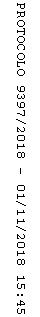 